MEMORIA DA ALCALDIA EXPLICATIVA DO PROXECTO DE ORZAMENTO MUNICIPAL DO EXERCICIO 2017.En cumprimento do previsto no artigo 168.1.a) do Texto Refundido da LeiReguladora das Facendas Locais, aprobado por RD Lexislativo 2/2004, de 5 de marzo, e o artigo 18.1.a) do Real Decreto 500/1990, de 20 de abril, polo que se desenvolve o Capítulo I do Título VI da Lei 39/1988 de 28 de decembro, Reguladora das Facendas Locais, formúlase a presente Memoria explicativa do contido do Proxecto de Orzamento Municipal para o 2017I.- INTRODUCIONO Proxecto de Orzamento Municipal para 2017, ascende a 6.424.056,78 euros, no seu Estado de Ingresos e a 6.424.056,78 euros no seu Estado de Gastos, presentándose por tanto equilibrado.Para a elaboración do orzamento municipal para o exercicio de 2017 tivéronse en conta:Os datos do orzamento prorrogado do ano 2015 e das modificacións                que durante todo o ano 2016 foron necesarias realizar para poder facer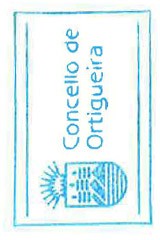 fronte a todas e cada unha das obrigacións do Concello.Dotar as partidas co crédito suficiente e adecuado para cumprir parte dos obxectivos e proxectos que este grupo de goberno incluíu no seu programa electoral como base para o desenvolvemento de Ortigueira nos diferentes sectores: económico, emprego, turismo, cultura, deportes, participación cidadá, para o que todas as concellerías realizaron unha profunda análise das partidas dos diversos gastos correntes dos programas das súas competencias axustando os seus correspondentes orzamentos ao máximo e ao mesmo tempo que permitan cumprir os compromisos adquiridos cos veciños e as veciñasO control, racionalización e contención de gastos correntes que xunto coa óptima utilización dos recursos permítanos manter os servizos básicos e mesmo aumentar sensiblemente o gasto social, todo iso sen esquecer o compromiso responsable do cumprimento da Lei de Estabilidade Orzamentaria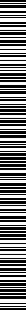 O firme convencemento da necesidade de elaborar un orzamento real e austero: non está incrementado por ingresos ficticios (como se viña realizando ao longo dos anos anteriores) e o seu desenvolvemento esta baseado nunha xestión responsable na que non se gaste máis do que se ingrese e póidase levar a cabo un plan de redución da débedaDe conformidade co disposto na lexislación vixente na materia a presente memoria debe incluír as variacións e modificacións que se introducen no orzamento do 2017 comparándoo co exercicio anterior. Con todo, e tendo en conta, que o orzamento do 2015 foi elaborado e aprobado pola anterior Corporación municipal, farase referencia de maneira somera ás devanditas variacións, pero o que si se tenta é plasmar de forma clara  os obxectivos que se pretenden alcanzar.II.- ORZAMENTO DE GASTOS1.- Tal como se desprende do cadro de gastos e ingresos, o orzamento total de gastos ascende á cantidade de seis millóns catrocentos vinte e catro mil cincuenta e seis euros con setenta e oito céntimos (6.424.056,78 €), e experimenta unha diminución de trescentos setenta e oito mil noventa e sete euros con sesenta e sete céntimos(378.097,67€) respecto ao1orzamento do ano 2015 que en datos porcentuais supón unha baixada do5,55 %.Este aforro vén debido principalmente á redución considerable da débeda pública coa cancelación de dous préstamos e a amortización de capital dun terceiro, que se detalla máis adiante, e que por outra, parte, permítenos o incremento ou creación de novas partidas, entre as que cabe destacar as destinadas a desenvolver os seguintes proxectos:INSTITUTO	ORTEGANO	DE	PROMOCION	EMPRESARIAL, DEPARTAMENTO DE PROMOCION E XESTION (IOPE), como liñaestratéxica para a Creación de Emprego e Formación para a fixación da Poboación, especialmente o sector de 35 a 45 anos, e que en que no seu conxunto suman un total de 187.800 euros, noque se contempla actuacións en :. A.- FORMACION:Acondicionárase un espazo de titularidade municipal sito no polígono industrial, co fin de homologalo para a impartición de cursos de formación destinados á poboación activa nos sectores estratéxicos (Agricultura., Gandería, Forestal, Turismo, Comercio, Hostalería, Atención a maiores). Destínase15.000 euros para a achega municipal xa que se xestionará unha axuda con cargo a fondos europeos para o desenvolvemento por un importe de 80.000 eurosImpartición de cursos de formación dirixidos aos devanditos sectores estratéxicos, destinándose un montante de 20.000 euros.B.- FOMENTO DO EMPRENDIMIENTO, SUSTENTABILIDADE E CALIDADE DOS PRODUTOSCréase un fondo anual de Axudas por importe de 120.000 euros, co fin de promover a iniciativa privada de investimentos para a creación de empregoC.- PROMOCION ECONOMICA FORA DAS NOSAS FRONTEIRAS.- Co finde conseguir investidores continuarase coa política, iniciada por este grupo de goberno desde primeiro momento en que se fixo cargo das xestión do noso Concello, de promocionar  Ortigueira como destino de éxito empresarial, para o que se procederá a:Construción e deseño dunha caseta para feiras.Manterase a presenza de Ortigueira en FITUR e procurarase acudir a dúas feiras temáticas máis por ano, para o que se destina un orzamento estimado de 8.000 euros.Evidentemente, estas actuacións tamén contribuirán a alcanzar outro dos nosos obxectivos fixados no programa electoral, como é o fomento do turismo de excelencia do noso Municipio e Comarca.PROTECCION E PROMOCION DO PATRIMONIO CULTURAL ,HISTORICO E NATURAL,  dotando as partidas necesarias  para a realización de diferentes actuacións nesa área e que ao mesmo tempo sirvan para concienciar da importancia do noso patrimonio e a súa protección, como pezas claves para desenvolvemento do Municipio.SERVIZOS SOCIAIS:	Nesta	área cabe destacar o incremento de horas para atención a persoas dependentes dentro do programa de2Axuda a Domicilio para o que foi necesario incrementar o persoal adscrito a este servizo.CULTURA: Considerouse necesario incrementar a partida destinada ao financiamento do Festival do Mundo Celta en 90.000 euros, co fin de levar a cabo durante todo o ano actividades relacionadas con este evento, posto que se estima que a marca máis importante do Municipio debe estar presente durante todo o ano e non soamente nos días da súa celebración.Así mesmo increméntase a partida destinada ao financiamento da Escola Municipal de Música por importe de 9.000 euros destinados a equipala con instrumentos propios, desenvolvemento de actividades de verán e ao comezo da constitución dun fondo archivístico para o futuro museo da música.DEPORTE: Dótase todas e cada unha das partidas necesarias para o mantemento e funcionamento das distintas instalacións deportivas (entre as que cabe destacar a piscina climatizada), para o desenvolvemento de diferentes actividades e programas deportivos (club de natación, curso de vela, escolas deportivas, lecer verán, carreiras, torneos, colaboracións etc.). Créase unha nova partida para bolsas destinadas a deportistas locais que destaquen nalgunha actividade deportiva.TURISMO: Como xa se dixo a maioría das actuacións que se realizarán con cargo ao orzamento do ano 2017 contribuirán ao fomento do turismo do noso municipio, pero non por elo deixamos de dotar partidas especificas para a creación e mantemento de rutas de sendeirismo, edición de folletos, organización de feiras relativas aos nosos produtos (mazás, mel; etc), realización de distintas actividades durante a campaña de Nadal, Entroido ou Verán.PARTICIPACON CIDADÁ: Promoverase especialmente a través de concesión de subvencións nominativas e en réxime de concorrencia competitiva dirixidas ás distintas asociacións do Municipio co fin de que poidan realizar actividades que fomenten a dinamización social e a participación cidadá.EMPREGO: Independentemente das actuacións que se realice desde o IOPE para a promoción de emprego, o Concello, como non pode ser doutra maneira, realizará os tramites e xestións necesarios para acollerse ás diferentes axudas e plans da Administración Autonómica e da Deputación Provincial para o fomento de emprego e integración laboralTendo en conta os obxectivos expostos, o orzamento de gastos queda configurado da seguinte forma:CAPITULO PRIMEIRO – GASTOS DE PERSOAL- 3.144.509,93EurosSupón un incremento do 7,16% respecto da cifra do orzamento de 2015, debido a:-Incremento do 1% das retribucións do persoal do Concello aprobado na Lei de Orzamentos Xerais do Estado para o ano 20163Incremento do persoal coa previsión de contratación de máis auxiliares de axuda a domicilio, aínda que o Concello non soporta a totalidade do gasto, xa que esta cofinanciado pola Xunta de Galicia.Tamén se contempla a creación de dúas prazas de auxiliar da policía local durante os catro meses co fin de reforzar este servizo na tempada de verán-Asi mesmo modifícase a plantilla de persoal creándose unha praza de Técnico da Administración Xeral, grupo A1, que se financiara mediante a amortización dunha praza de Administrativo -Grupo C1- e da praza de Porteiro Ordenanza (Agrupacións Profesionais), polo que dita praza non supón incremento de gasto, mesmo se produce un pequeno aforro.Estimamos que todas estas modificacións da plantilla de persoal é necesario para dar cobertura ás necesidades dos nosos veciños en benestar, seguridade e orde, mellorando así a súa calidade de vidaCAPITULO DOUS – GASTOS CORRENTES EN BENS E SERVIZOS –2.442.260 EurosAumenta un 8,82% respecto do orzamento do ano 2015, iso é debido principalmente a:-Creación dunha partida para a realización da Auditoria e a Relación de Postos de Traballo. Coa realización da RPT regularizarase a situación da maioría dos traballadores.-Deuse prioridade aos sectores que son necesarios para mellorar  a situación económica que está a atravesar Ortigueira, apostando pola promoción do turismo, o emprego e a economía local a través das actuacións que se describiron anteriormente, especialmente as do proxecto IOPE, complementándoas con outras como o desenvolvemento da marca ORTEGAL SOSTIBLE.-Increméntase a partida de mantemento reparación de parques e xardíns en40.000 eurosDe todos os xeitos podemos asegurar que se está traballando para reducir os gastos correntes, mediante o control dos mesmos, por poñer un exemplo podemos facer mención á partida de seguros de vehículos que descendeu considerablemente.CAPITULO TRES – GASTOS FINANCEIROS – 37.500 Euros.Supón unha diminución do 60,43% respecto do ano 2015.Esta diminución é consecuencia da redución do importe da débeda financeira como consecuencia das amortizacións anuais dos préstamos e a cancelación de parte deles e por suposto, sen novos endebedamentos que xeren intereses neste exercicio nin no exercicio 2018Con todo aínda a débeda, provocada como todos sabemos, pola xestión dos anteriores gobernos, a final de 31/12/2016 alcanza case os dous millóns polo que somos moi conscientes de que temos que continuar traballando para afrontar o seu pago, coa consecuente redución, para anos futuros, da capacidade de investimento ao ter que destinar os recursos ao pago de intereses e capitalCAPITULO CATRO – TRANSFERENCIAS CORRENTES- 412.050 Euros.Neste capítulo englóbanse as subvencións que este Concello pretende conceder ao longo do ano, con diferentes fins e obxectivos, e entre as que podemos destacar4As dirixidas a distintas asociacións sen ánimo de lucro do Municipio, podemos dicir que se reducen considerablemente as subvencións nominativas, creando unha liña de subvencións de concorrencia competitiva. Ditas asociacións terán en apoio técnico para a confección de toda a documentación necesaria para a tramitación das axudas.Para o fomento de emprego xa explicadas no apartado do IOPEPara emerxencias sociaisIntrodúcese unha liña de axudas á natalidade na modalidade de pago único a cada recen nacido deste municipio que cumpra cunha serie de requisitos.Créanse bolsas destinadas a deportistas locais que destaquen nunha disciplina deportiva.Dótase unha partida para facer fronte aos compromisos adquiridos coa Asociación de Veciños e Veciñas de Couzadoiro co fin de que parte dos ingresos procedentes dos montes comunais revertan na parroquiaCAPITULO SEIS – INVESTIMENTOS REAIS – 76.800 Euros.Dada a situación económica en que se atopa o Concello, os recursos propios que se poden destinar a investimentos son escasos, aínda así inclúense neste capítulo actuacións destinadas a conservación e protección do noso patrimonio, como:-Obras de reparacións da Biblioteca municipal por un importe de 40.000 euros-Restauración do torreón do Castelo por importe de 20.000 euros,-Recuperación do espazo do Campo da Torre por importe de 10.000.Dado que o Plan da Deputación POS+ 2017 aínda se está confeccionado non se inclúen neste capítulo as obras que se executaran con cargo a dito PlanTampouco se contemplan os investimentos que se realizarán con cargo ao Fondo de Compensación Ambiental da Xunta de Galicia e con cargo a outras subvencións convocadas polas distintas administracións publicas e que por suposto este Concello solicitaráTendo en conta o exposto o montante real dos investimentos durante o ano 2017 será moi superior ao contemplado inicialmente no orzamentoCAPITULO NOVE – PASIVOS FINANCEIROS – 310.936,85 Euros.Diminúe un 41,07% en relación coas cifras do orzamento de 2015.Para o cálculo das cargas financeiras do presente capítulo estimouse nos intereses e a amortización dos seguintes préstamos:PRÉSTAMO PAGO DE PROVEDORES: 232.135,22 Euros. PRÉSTAMO CONSTRUC. PISCINA: 39.596,89 Euros.PRÉSTAMO ADQUIS. TERREOS: 21.045,50 Euros. NAVES FASE I: 1.140,38 Euros.NAVES FASE II: 9.653 Euros. NAVES FASE III: 7.365,56 Euros.Se comparamos este capítulo no orzamento do ano 2015 conseguimos rebaixar os créditos iniciais en 216.710,74 euros.Se continuamos reducindo a débeda como o estamos facendo ata o momento, ao final da lexislatura só figurará o préstamo de pagos a provedores. Sendo cancelados todos os anteriores, cabe destacar que a 31/12/2015 a débeda pública ascendía a 2.962.878,59 euros.5III.- ORZAMENTOS DE INGRESOS:Realizouse un cálculo real dos ingreso baseados nos datos dos servizos económicos, fuxindo da consignación de ingresos ficticios.CAPITULO PRIMEIRO –IMPOSTOS DIRECTOS- 1.930.262, 80 Euros.Aumenta nun 10,75% respecto do orzamentos 2015.Para o cálculo das previsións orzamentarias tomáronse en conta os ingresos reais do 2016, xunto coas modificacións tributarias realizadas como consecuencia da revisión catastral que sufriu este Concello.CAPITULO SEGUNDO – IMPOSTOS INDIRECTOS – 111.932,30 Euros.Este capítulo sofre unha baixada respecto ao orzamento do ano 2015. O único concepto de ingreso deste Capítulo é o Imposto sobre Construcións, Instalacións e Obras, séguese mantendo o mesmo tipo impositivo 4%. Debe quedar claro que o logro da cifra presupostada depende de factores totalmente alleos ao control municipal, isto é, para alcanzar os ingresos previsto dependerá da decisión dos contribuíntes para realizar proxectos de obra que requiran licenza municipal. No caso de que ao longo do exercicio se desen desviacións significativas entre a previsión e a realidade, faríanse os oportunos axustes para garantir o necesario equilibrio orzamentario.Manteranse as bonificacións para as construcións, instalacións e obras, que sexan declaradas de especial interese ou utilidade municipal por concorrer en circunstancias sociais, culturais, histórico artísticas ou de fomento do emprego nos termos previstos na Ordenanza.De todos os xeitos na medida do posible estase a traballar para a modificación da devandita ordenanza e así poder reducir o tipo impositivo.CAPITULO TERCEIRO – TAXAS, PREZOS PÚBLIOS E OUTROS INGRESOS – 897.223,58 Euros.Para o cálculo deste capítulo tivéronse en conta a liquidación do exercicio2016, non se contempla ningunha modificación das correspondentes ordenanzas fiscais e por tanto os prezos públicos e taxas non sufrirán variación algunha.CAPITULO CUARTO – TRANSFERENCIAS CORRENTES – 3.254.610,34Euros.Este capítulo aumenta considerablemente. Para o cálculo deste capítulo tivéronse en conta a participación en tributos do Estado e a información facilitada polo Ministerio de Facenda e Administracións Publicas por importe de 2.588.608,56 euros.Dentro deste capítulo tamén reflectimos a cantidade de 425.000 euros procedente do denominado POS+2017 que se utilizará para equilibrar o gasto corrente, e tamén se inclúe unha partida por importe de 230 .000,00 euros que se destinará ao pago de provedores, desta forma conseguirase unha maior liquidez e cumprir co período medio de pago aos nosos provedores.CAPITULO CINCO – INGRESOS PATRIMONIAIS – 230.027,81 Euros.6Este capítulo está calculado en función dos ingresos obtidos principalmente polos Convenios subscritos coas diferentes compañías eólicas que están instaladas nos terreos de titularidade municipal.Cabe destacar que se están realizando distintas xestións coas distintas compañías eólicas para unha renegociación dos devanditos convenios.IV.- CONCLUSIÓNS:1.-O proxecto de orzamento para o exercicio 2015 preséntase equilibrado dando cumprimento ao establecido no artigo 165.4 do Real Decreto Lexislativo 2/2004, do 5 de marzo, polo que se aproba o Texto Refundido da Lei Reguladora das Facendas Locais2.- É un documento, real, austero, responsable e aberto ao debate3.- Contempla as partidas necesarias e adecuadas para a prestación dos servizos á veciñanza4.- Recolle o cumprimento de parte dos compromisos adoptados polo grupo de goberno a través do programa electoral co que nos presentamos ás eleccións:Desenvolvemento económico e promoción de emprego: Creación do IOPEAxudas para investimentos de iniciativa privada para a creación deempregoPromoción	das	potencialidades	de	Ortigueira	como	destino empresarialCreación e mantemento de feiras de promoción dos nosos produtosRealización de actividades relacionas co Festival ao longo do ano co fin de promocionaloPrimeiros pasos para a creación do museo da música5.- Asenta, en definitiva, as bases adecuadas para o desenvolvemento progresivo de Ortigueira en todos os seus aspectos: económico, industrial, emprego, cultura, educación, deportes.6.- Contribúe a mellorar a calidade de vida de todos os nosos veciños e veciñas.Polo que e en virtude do disposto no artigo 168.1.a) do Texto Refundido da Lei de Facendas Locais aprobado por Real Decreto 2/2004, de 5 de marzo, e do artigo 18.1.a) do Real Decreto 500/1990, de 20 de abril, esta Alcaldía eleva ao Pleno da Corporación o Proxecto do Orzamento Xeral e as súas Bases de Execución, para o exercicio económico 2017, cuxo importe ascende a 6.424.056,78  euros, acompañado desta Memoria  e do cadro   de persoal e demais documentación regulamentariaDocumento asinado dixitalmente á marxe7